Exemplo de Título para Artigo:um modelo de subtítulo a ser seguidoAutor Um José, Instituição de OrigemAutor Dois João, Instituição de OrigemAutor Três Maria, Instituição de OrigemResumo (Corpo do texto em Fonte Arial, tamanho 16, normal, alinhamento Justificado) Este é um exemplo de Resumo, em que devem constar as informações referentes à introdução, metodologia, análise e resultados da pesquisa. Este é um exemplo de resumo, em que devem constar as informações referentes à introdução, metodologia, análise e resultados da pesquisa. Este é um exemplo de resumo, em que devem constar as informações referentes à introdução, metodologia, análise e resultados da pesquisa. Este é um exemplo de resumo, em que devem constar as informações referentes à introdução, metodologia, análise e resultados da pesquisa.Palavras-chave: As palavras-chave devem auxiliar na identificação dos principais assuntos tratados no Resumo expandido, podendo ser no mínimo três e no máximo cinco, separadas por ponto.1 Apresentação (Títulos em fonte Arial, tamanho 18, Negrito, alinhamento à esquerda)(Corpo do texto em Fonte Arial, tamanho 16, normal, alinhamento Justificado) Este texto deverá comportar: as informações gerais e específicas sobre a pesquisa, fundamentando seu interesse e contribuição para o conhecimento acadêmico-científico; os objetivos claramente definidos, evidenciando sua temática, de forma a estabelecer vínculo com os estudos realizados na área; descrição da metodologia empregada; teorias correspondentes ao modelo conceitual utilizado na investigação, referenciando as principais fontes que fundamentaram a elaboração do artigo. Fazem parte ainda da apresentação os resultados e as discussões da pesquisa.Figura 1 (Quando houver). Nome da Figura/Quadro/Tabela (Arial, 16, Normal, Centralizado). Fonte: Autor (ou referência), ano.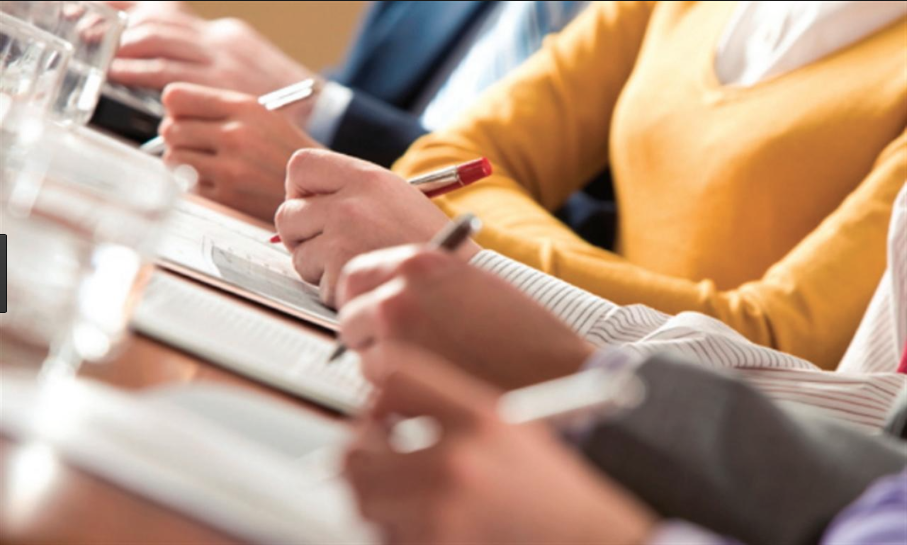 Continuação do texto. 1.1 Subseção de item, se houver (Em fonte Arial, tamanho 16, Negrito, alinhamento à esquerda) (Corpo do texto em Fonte Arial, tamanho 16, normal, alinhamento Justificado).Quadro 1 (Quando houver). Nome da Figura/Quadro/Tabela (Arial, 16, Normal, Centralizado). Fonte: Autor (ou referência), ano.Continuação do texto 2 Conclusão (Títulos em fonte Arial, tamanho 18, Negrito, alinhamento à esquerda)(Corpo do texto em Fonte Arial, tamanho 16, normal, alinhamento Justificado) 3 Referências (Títulos em fonte Arial, tamanho 18, Negrito, alinhamento à esquerda)O resumo deve apresentar as informações gerais sobre a pesquisa, fundamentando seu interesse econtribuição para o conhecimento acadêmico-científico. Seu objetivo é informar e colocar o leitor apar do conhecimento já existente sobre o tema que será   abordado. Oreferencial   teórico  deveapresentar o modelo conceitual utilizado na investigação, referenciando as principais fontes nasquais   o   artigo   foi   fundamentado.   Oresumo   expandido   deverá   contemplar   uma   descrição   dodesenvolvimento   metodológico   da   pesquisa.  Adescrição,   apesar   de   sucinta,   deverá   ser   clara,permitindo   ao   leitor   compreender   perfeitamente   o   procedimento   (metodologia   ou   métodos)adotado, ou ter acesso a ele por referências citadas. O Resumo expandido não deverá conter figuras, imagens e equações(Fonte Arial, tamanho 12, normal, alinhamento à esquerda)(Exemplo:)MACÊDO, J. A. B. Métodos laboratoriais de análises físico-químicas e microbiológicas. 2.ed. Belo Horizonte: Conselho Regional de Química, 2003. 450p.Coluna AColuna BColuna CColuna DLinha 1AbcAbcAbcAbcLinha 2AbcAbcAbcAbcLinha 3AbcAbcAbcAbcLinha 4AbcAbcAbcAbc